Publicado en Madrid el 12/02/2020 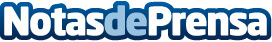 1 de cada 5 parejas españolas discute por motivos económicos. según IntrumLa situación financiera, un factor determinante para que el 14% de los encuestados no dé por terminada una relación afectivaDatos de contacto:Autor91 411 58 68Nota de prensa publicada en: https://www.notasdeprensa.es/1-de-cada-5-parejas-espanolas-discute-por Categorias: Nacional Finanzas Sociedad Consumo http://www.notasdeprensa.es